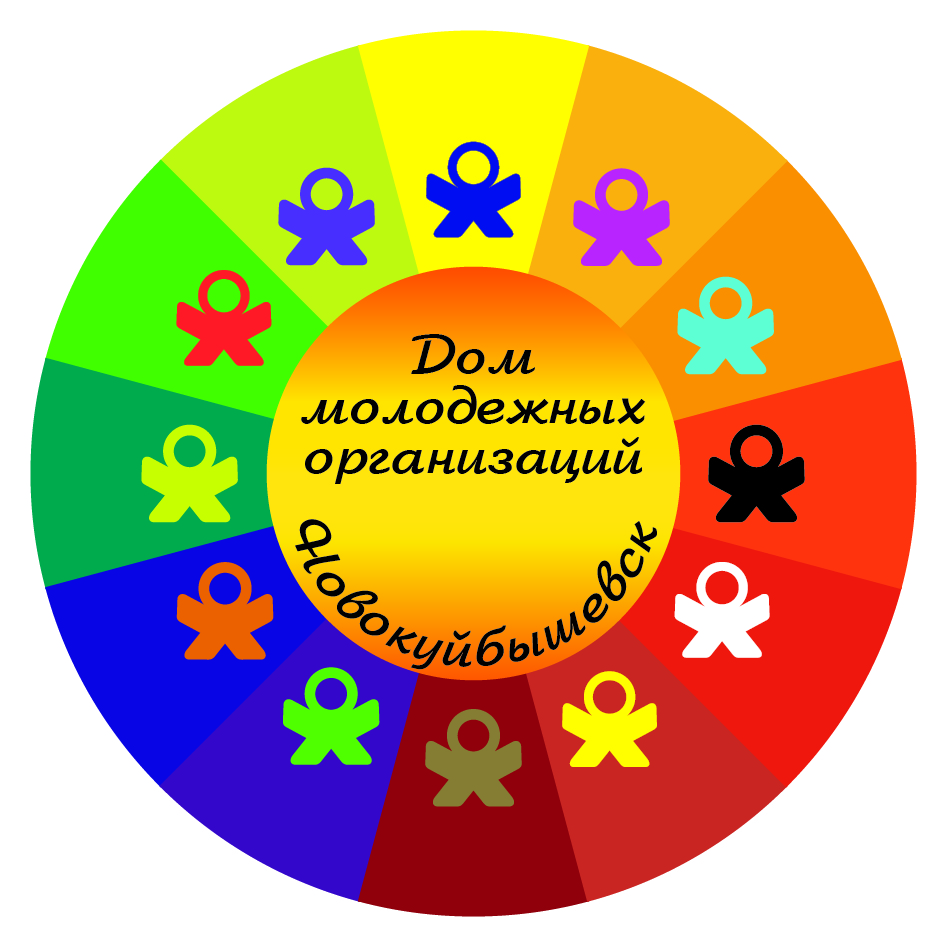 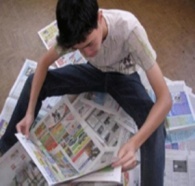   Ищешь работу, которая не требует специальной подготовки и тебе   от 14 до 17 лет (включительно)? Мы предоставляем тебе возможность ее найти.Приглашаем на работу в свободное от учебы время и в летние каникулы!     В МУ ДМО по адресу Кирова, 21 (бывшая школа №10) c февраля по ноябрь 2019 г. будет производиться набор несовершеннолетних граждан в возрасте от 14 до 17 лет (включительно) в трудовые бригады.    С подростками заключается срочный трудовой договор на месяц.График работы: летом с 9-00 до 11-30, во время учебы с 16-00 до 17-20Виды работ:  благоустройство и уборка территории города и городских парков.Оплата труда: в среднем за полностью отработанный месяц, при продолжительности рабочего времени не более 12 часов в неделю, каждый несовершеннолетний гражданин сможет заработать около 5000 руб., плюс материальная поддержка от ЦЗН в размере 1275 руб.По всем вопросам обращаться в МУ ДМО г.о. Новокуйбышевск по адресу: ул. Кирова, д.21,Телефон для справок:  2-06-66 Галина Михайловна  Ищешь работу, которая не требует специальной подготовки и тебе   от 14 до 17 лет (включительно)? Мы предоставляем тебе возможность ее найти.Приглашаем на работу в свободное от учебы время и в летние каникулы!     В МУ ДМО по адресу Кирова, 21 (бывшая школа №10) c февраля по ноябрь 2019 г. будет производиться набор несовершеннолетних граждан в возрасте от 14 до 17 лет (включительно) в трудовые бригады.    С подростками заключается срочный трудовой договор на месяц.График работы: летом с 9-00 до 11-30, во время учебы с 16-00 до 17-20Виды работ:  благоустройство и уборка территории города и городских парков.Оплата труда: в среднем за полностью отработанный месяц, при продолжительности рабочего времени не более 12 часов в неделю, каждый несовершеннолетний гражданин сможет заработать около 5000 руб., плюс материальная поддержка от ЦЗН в размере 1275 руб.По всем вопросам обращаться в МУ ДМО г.о. Новокуйбышевск по адресу: ул. Кирова, д.21,Телефон для справок:  2-06-66 Галина Михайловна  Ищешь работу, которая не требует специальной подготовки и тебе   от 14 до 17 лет (включительно)? Мы предоставляем тебе возможность ее найти.Приглашаем на работу в свободное от учебы время и в летние каникулы!     В МУ ДМО по адресу Кирова, 21 (бывшая школа №10) c февраля по ноябрь 2019 г. будет производиться набор несовершеннолетних граждан в возрасте от 14 до 17 лет (включительно) в трудовые бригады.    С подростками заключается срочный трудовой договор на месяц.График работы: летом с 9-00 до 11-30, во время учебы с 16-00 до 17-20Виды работ:  благоустройство и уборка территории города и городских парков.Оплата труда: в среднем за полностью отработанный месяц, при продолжительности рабочего времени не более 12 часов в неделю, каждый несовершеннолетний гражданин сможет заработать около 5000 руб., плюс материальная поддержка от ЦЗН в размере 1275 руб.По всем вопросам обращаться в МУ ДМО г.о. Новокуйбышевск по адресу: ул. Кирова, д.21,Телефон для справок:  2-06-66 Галина Михайловна  Ищешь работу, которая не требует специальной подготовки и тебе   от 14 до 17 лет (включительно)? Мы предоставляем тебе возможность ее найти.Приглашаем на работу в свободное от учебы время и в летние каникулы!     В МУ ДМО по адресу Кирова, 21 (бывшая школа №10) c февраля по ноябрь 2019 г. будет производиться набор несовершеннолетних граждан в возрасте от 14 до 17 лет (включительно) в трудовые бригады.    С подростками заключается срочный трудовой договор на месяц.График работы: летом с 9-00 до 11-30, во время учебы с 16-00 до 17-20Виды работ:  благоустройство и уборка территории города и городских парков.Оплата труда: в среднем за полностью отработанный месяц, при продолжительности рабочего времени не более 12 часов в неделю, каждый несовершеннолетний гражданин сможет заработать около 5000 руб., плюс материальная поддержка от ЦЗН в размере 1275 руб.По всем вопросам обращаться в МУ ДМО г.о. Новокуйбышевск по адресу: ул. Кирова, д.21,Телефон для справок:  2-06-66 Галина Михайловна